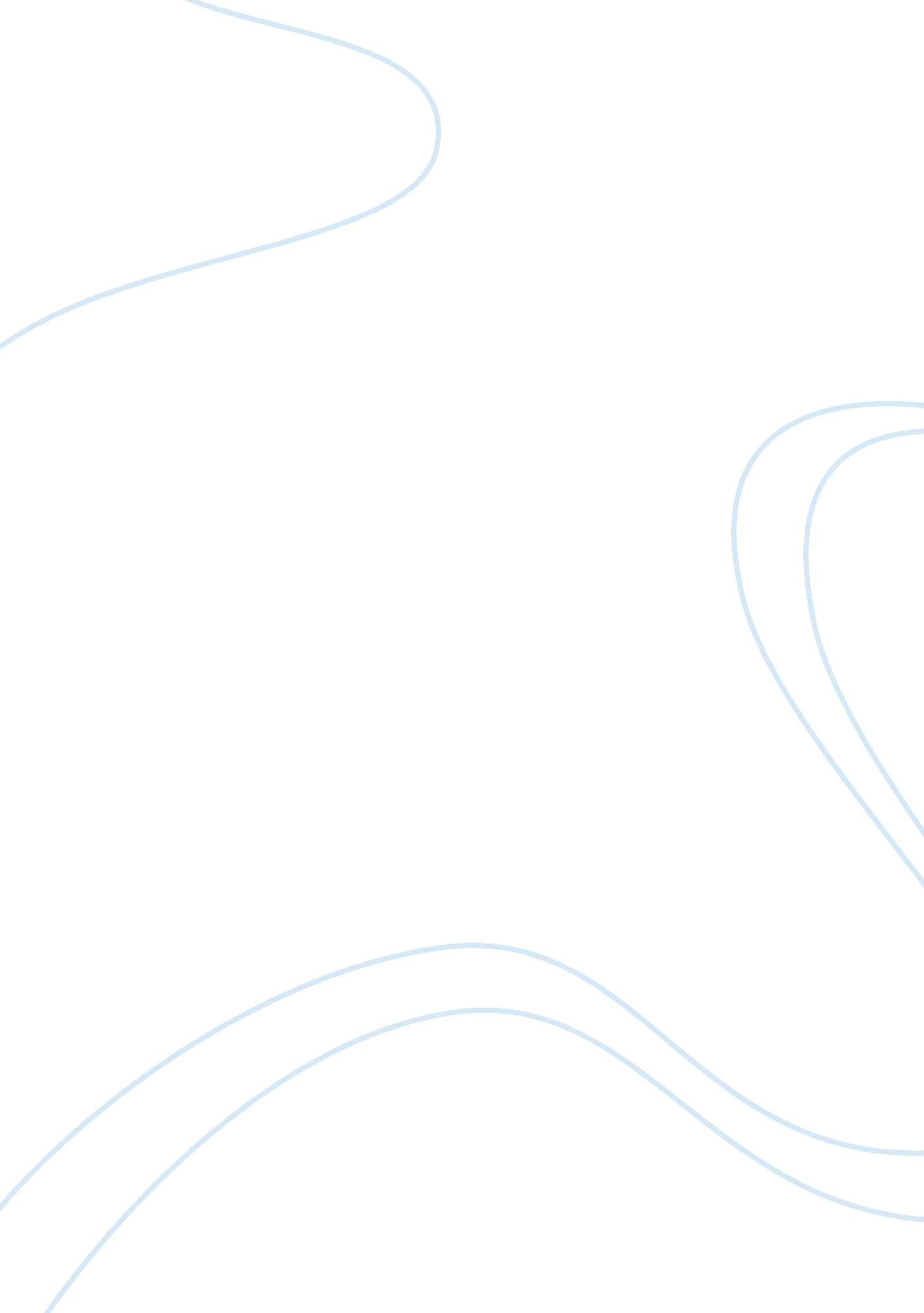 Science, technology, and society essayScience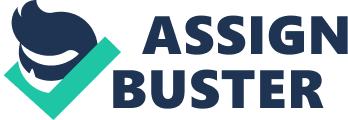 Science, Technology, and Society Essay 1. According to the social history of science, science, technology, and society has a special bond among these three. As taught in the lectures, societies create science and technology and science and technology makes societies better. Now these three co-exist with one another, one may be totally independent of the other one like science and technology but they have this special bond that connects all the three objects. With this special bond among the three, societies can reflect on that and work with that knowledge to create better tools, innovations, and in general be a better society. As we know scientists are the society's minds, they primarily do all the research and development and apply the knowledge they gained through science to their daily lives and share it to the society. Scientists must now look into the special bond of the three and understand it for it may improve their research and generally their works. I personally think of two things on why scientist should be informed by that special bond among the three objects. One, with the better understanding of the nexus, scientist can focus on making the society a much better place to live, thus emphasizing on making innovations that would be totally helpful to the society. Number two, scientists who understand this bond would be aware where their works are going, they would be aware whether it is for the good or for the bad of the society, plus it will give them a boost in their productivity because these scientists would be motivated to do better if they are aware of that. The first one is about focusing on things that would help and second one is being aware of what their research may do. I'll first elaborate on the first one, that with the better understanding of the bond of the three concepts, scientists can focus on making the society a much better place to live, and emphasizing on making innovations that would be totally helpful to the society. Scientists with the knowledge of the bond would know what their works are for. If they are aware that the works they are doing are for the good of their family, friends and the whole society, they would focus more on doing research and development for the society to be better rather than doing non-sense or pointless researches for most of their time. With that knowledge their productivity and the growth of society would be better because of the scientists focus' on research and development and by not wasting time on pointless and non-sense researches. The second one is that, scientists who understand this bond would be aware where their works are going; they would be aware whether it is for the good or for the bad of the society. With the understanding of the nexus, scientists would be more aware of where their works are going, they would foresee how their research may be applied and know whether it would do the society any good or any harm. They would know what researches to pursue that would really help the society rather than harm it because of the knowledge they have that their research would be used for development and not for harm. Scientists would also be greatly motivated if they are aware that the things they are doing would greatly help the society and it will give better productivity to the works of the scientists in the society. The question now is that how do these scientists be informed with that knowledge so that they may be able to understand it and use the knowledge in their everyday lives. What the society primarily needs to do is to aware scientists that there is knowledge that should be understood for them to be able to be better scientists. The study of history of science would be great to show the scientists how things and how science worked in societies and how they are progressing. With the knowledge of the history of science and with the scientists awareness of that knowledge, scientists should now start to read and fully understand this knowledge that they know would help them in their works. These are just some of my insights on why and how scientists should be informed of the knowledge of the special bond of science, technology, and society. 